2.	InternetVysokorychlostní připojení k internetu umožňuje přenosovou rychlost vyšší než 256 kb/s. Rozlišujeme:Pevné vysokorychlostní připojení – řadíme sem ADSL nebo jiné DSL technologie, bezdrátové připojení (Wi-fi), pronajatou digitální linku od telekomunikačních operátorů, připojení přes rozvody kabelové televize nebo připojení optickým kabelem.Mobilní vysokorychlostní připojení (dnes převážně Mobilní sítě třetí, případně čtvrté generace) - využívá modem nebo mobilní telefon (např. technologie WCDMA, LTE(-A), 3G/HSPA).Hlavní zjištěníPřipojení k internetu je v podnikatelském sektoru již dlouhodobě samozřejmostí (v lednu 2015 ho mělo 98 % podniků). Devadesátiprocentní hranice podniků připojených k internetu byla pokořena už na konci roku 2003. V posledních letech mluvíme pouze nebo převážně o vysokorychlostním připojení, které bylo ovšem v roce 2003 v českých podnicích využíváno jen zřídka.  Zatímco v roce 2001 se více než polovina podniků připojovala prostřednictvím klasické vytáčené linky 
a DSL technologie byly v České republice na úplném počátku, v lednu 2015 již DSL linku pro připojení k internetu používaly bezmála dvě třetiny podniků. Klasickou vytáčenou linku zcela nahradily jiné typy připojení – nejčastěji bezdrátové (Wi-fi), které v roce 2015 používalo téměř 60 % firem, nebo mobilní vysokorychlostní, jimiž se k internetu připojovala skoro třetina českých podniků.Pronajatý okruh od telekomunikačních operátorů nebo optický kabel nejsou českými podniky příliš využívány, k internetu se těmito technologiemi připojovala v roce 2015 jen zhruba desetina podniků. Přibližně dvě pětiny podniků využívají pro připojení k internetu pouze jeden z šesti zkoumaných typů připojení. Výrazně častěji jde o malé podniky, z hlediska převažující ekonomické činnosti o podniky z průmyslových odvětví, dále o podniky zabývající se stavebnictvím, maloobchodem, ubytováním či stravováním nebo podniky působící v oboru Činnosti v oblasti nemovitostí.  Dva různé typy připojení k internetu má v České republice třetina podniků, častěji ty malé či středně velké. Z odvětvového hlediska mají relativně nejčastěji dva typy připojení k internetu podniky působící ve Dřevozpracujícím a papírenském průmyslu a také podniky poskytující Ubytování. Dvěma a více typy připojení k internetu disponují tři pětiny podniků (59 %). Zde naopak výrazně převládají velké podniky s 250 a více zaměstnanci (89 %). Více než dva typy připojení mají nejčastěji podniky působící v oboru Peněžnictví a pojišťovnictví (81 %). Následují je podniky zabývající se Informačními a komunikačními činnostmi (78 %), podniky působící v Dopravě a skladování (62 %) nebo ve Velkoobchodě a maloobchodě (62 %). Z průmyslových odvětví se na internet dostávají díky více než dvěma typům připojení nejčastěji podniky vyrábějící elektrická zařízení a stroje (64 %).   Rychlost připojení k internetu mezi lety roste. Zatímco v roce 2002 se téměř všechny podniky s internetem připojovaly rychlostí nižší než 2 Mb/s, v roce 2015 se téměř všechny podniky s internetem naopak připojují rychlostí nad 2 Mb/s. Rychlost připojení byla v roce 2015 nejčastěji v rozmezí 2–9,9 Mb/s, v němž se připojovaly dvě pětiny všech podniků. Další třetina podniků využívala rychlejší připojení mezi 10 až 29,9 Mb/s. Téměř pětina podniků se připojuje rychlostí vyšší než 30 Mb/s.Podíváme-li se na připojení k internetu kumulativně, můžeme říci, že až do roku 2014 narůstal podíl podniků používajících připojení k internetu umožňující přenos více než 2 Mb/s. Roste podíl podniků připojujících se rychlostí nad 10 Mb/s. Podíl podniků, které využívají rychlost internetového připojení větší než 30 Mb/s, je za posledních 5 let relativně stálý a pohybuje se kolem 20 %.Internet je téměř všemi podniky (93 %) využíván k bankovním a finančním službám. Bezmála polovina podniků (43 %) využívá internet k umístění placené reklamy. Více než třetina podniků uskutečňuje prostřednictvím internetu alespoň část svých telefonických hovorů a téměř čtvrtina podniků školí přes internet své zaměstnance. Graf 2.1: Rychlost internetového připojení v podnicích ČRa) Podniky s vysokorychlostním připojením*	       b) Podniky podle rychlosti připojení**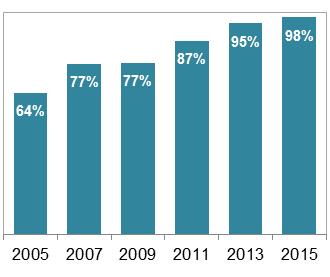 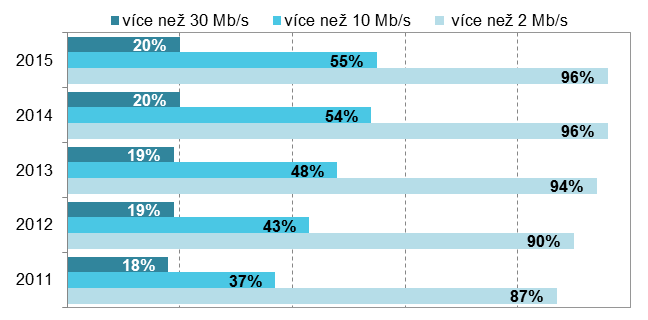 *podíl na celkovém počtu podniků (v %) 		  **podíl na celkovém počtu podniků s internetem (v %)Tab. 2.1: Vysokorychlostní připojení k internetu v podnikatelském sektoru ČR, leden 2015podíl na celkovém počtu podniků v dané velikostní a odvětvové skupině (v %)Graf 2.2: Činnosti provozované podniky* na internetu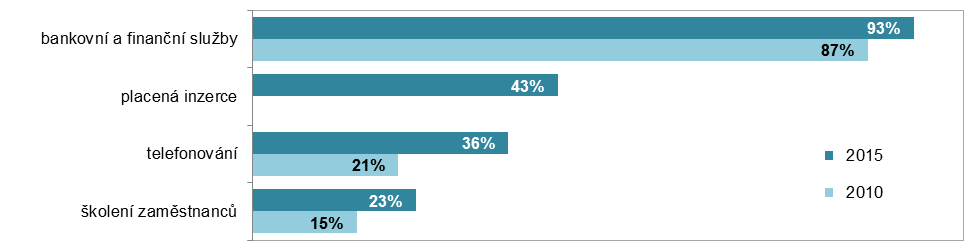 *podíl na celkovém počtu podniků (v %) Tab. 2.2: Rychlost připojení k internetu v podnikatelském sektoru ČR, leden 2015podíl na celkovém počtu podniků v dané velikostní a odvětvové skupině (v %)Graf 2.3: Počet typů připojení k internetu v podnicích v ČR podle vybraných odvětví, leden 2015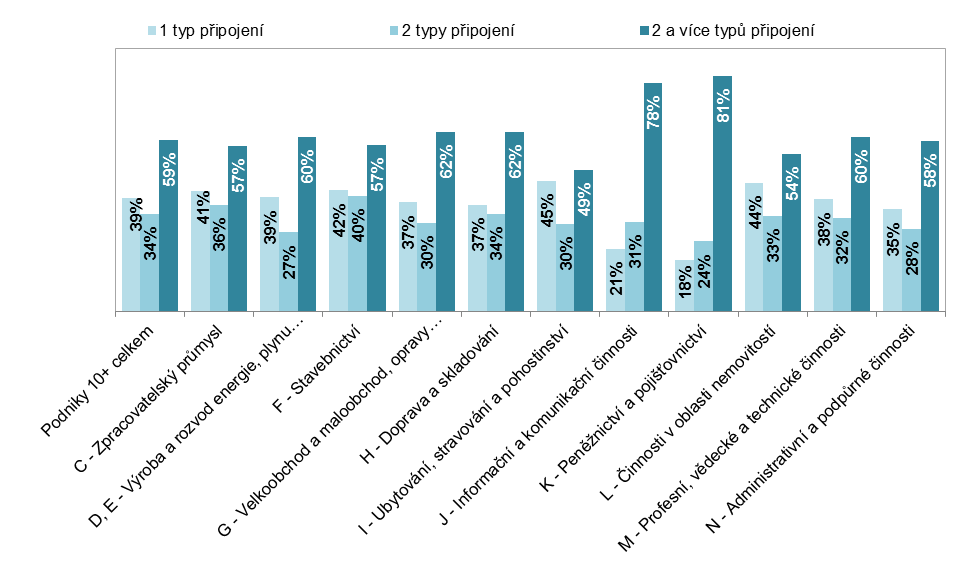 *podíl na celkovém počtu podniků v dané odvětvové skupině (v %)Zdroj: Český statistický úřad 2015Celkempodle typu připojenípodle typu připojenípodle typu připojenípodle typu připojenípodle typu připojeníCelkemADSL technologiebezdrátové
(Wi-Fi)pronajatý digitální okruhoptický kabelmobilní Podniky celkem (10+)97,9 65,7 58,8 13,9 13,3 31,4 Velikost podniku  10–49 zaměstnanců97,6 67,0 57,4 9,5 9,5 26,2   50–249 zaměstnanců98,8 59,0 63,0 23,8 23,2 44,8   250 a více zaměstnanců99,8 69,1 68,5 54,7 43,2 72,4 Odvětví (ekonomická činnost)  Zpracovatelský průmysl98,0 63,3 59,0 12,9 11,8 28,4   Výroba a rozvod energie, plynu, tepla98,9 63,0 62,0 17,0 21,6 37,1   Stavebnictví98,6 67,8 57,5 10,2 6,4 27,8   Obchod; opravy motorových vozidel99,0 72,5 59,2 12,7 11,9 35,5   Doprava a skladování98,2 67,7 65,7 15,1 14,1 29,6   Ubytování, stravování a pohostinství93,4 65,0 56,0 8,8 7,8 16,2   Informační a komunikační činnosti99,6 47,3 57,9 32,7 43,0 57,5   Peněžnictví a pojišťovnictví98,4 65,6 55,5 43,1 38,5 61,3   Činnosti v oblasti nemovitostí97,9 62,8 54,0 12,3 20,0 27,4   Profesní, vědecké a technické činnosti98,2 63,8 56,2 14,8 16,6 36,1   Administrativní a podpůrné činnosti93,4 59,2 59,6 18,7 16,2 31,1 nižší než
2 Mb/s2–9,9 Mb/s10–29,9 Mb/s30–99,9 Mb/s100 Mb/s
a vyšší30 Mb/s
a vyššíPodniky celkem (10+)4,1 40,1 34,5 11,6 7,5 19,2 Velikost podniku  10–49 zaměstnanců4,8 42,9 34,1 9,4 6,5 15,9   50–249 zaměstnanců1,9 32,6 36,5 18,3 9,6 27,8   250 a více zaměstnanců0,7 19,2 34,9 25,9 19,1 45,0 Odvětví (ekonomická činnost)  Zpracovatelský průmysl4,3 42,5 35,2 10,3 5,8 16,1   Výroba a rozvod energie, plynu, tepla4,1 32,5 37,6 16,1 8,6 24,7   Stavebnictví1,8 42,3 38,1 8,6 7,8 16,4   Obchod; opravy motorových vozidel4,9 45,0 33,1 10,3 5,6 15,9   Doprava a skladování5,8 42,4 30,1 15,8 4,1 19,8   Ubytování, stravování a pohostinství8,8 34,2 34,4 10,5 5,5 16,0   Informační a komunikační činnosti0,4 14,4 34,6 21,0 29,2 50,2   Peněžnictví a pojišťovnictví6,6 19,3 26,7 26,0 19,7 45,7   Činnosti v oblasti nemovitostí1,6 40,4 31,4 12,8 11,7 24,5   Profesní, vědecké a technické činnosti1,9 37,1 35,0 12,7 11,5 24,2   Administrativní a podpůrné činnosti2,3 30,7 35,1 17,2 8,0 25,2 